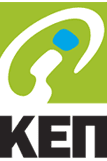 ΑΝΑΚΟΙΝΩΣΗΣας ενημερώνουμε ότι σύμφωνα με το ΦΕΚ 4430/Β’/7-10-2020 είναι δυνατόν η υποβολή αίτησης στο Δήμο μας από τους κατοίκους και επιχειρηματίες της Κοινότητας Αγίου Στεφάνου (πληγείσα κοινότητα) για τη χορήγηση οικονομικής ενίσχυσης στους πληγέντες από τις φυσικές καταστροφές που προκλήθηκαν από την πορεία του μεσογειακού κυκλώνα «ΙΑΝΟΣ» και τις συνεπακόλουθες πλημμύρες της 18ης και 19ης Σεπτεμβρίου 2020 μέσω του ΚΕΠ Δημοτικής Ενότητας Ξυνιάδος (Ομβριακή).  Οι ενδιαφερόμενοι ερχόμενοι να υποβάλλουν την αίτηση θα πρέπει να φέρουν μαζί τους: 1) Δελτίο Αστυνομικής Ταυτότητας 2) Έντυπο Ε1 του τελευταίου οικονομικού έτους 3) Πρώτη σελίδα λογαριασμού τράπεζας4) Πρόσφατο λογαριασμό ρεύματος 5) Μισθωτήριο συμβόλαιο (αν υπάρχει μίσθωση ακινήτου)